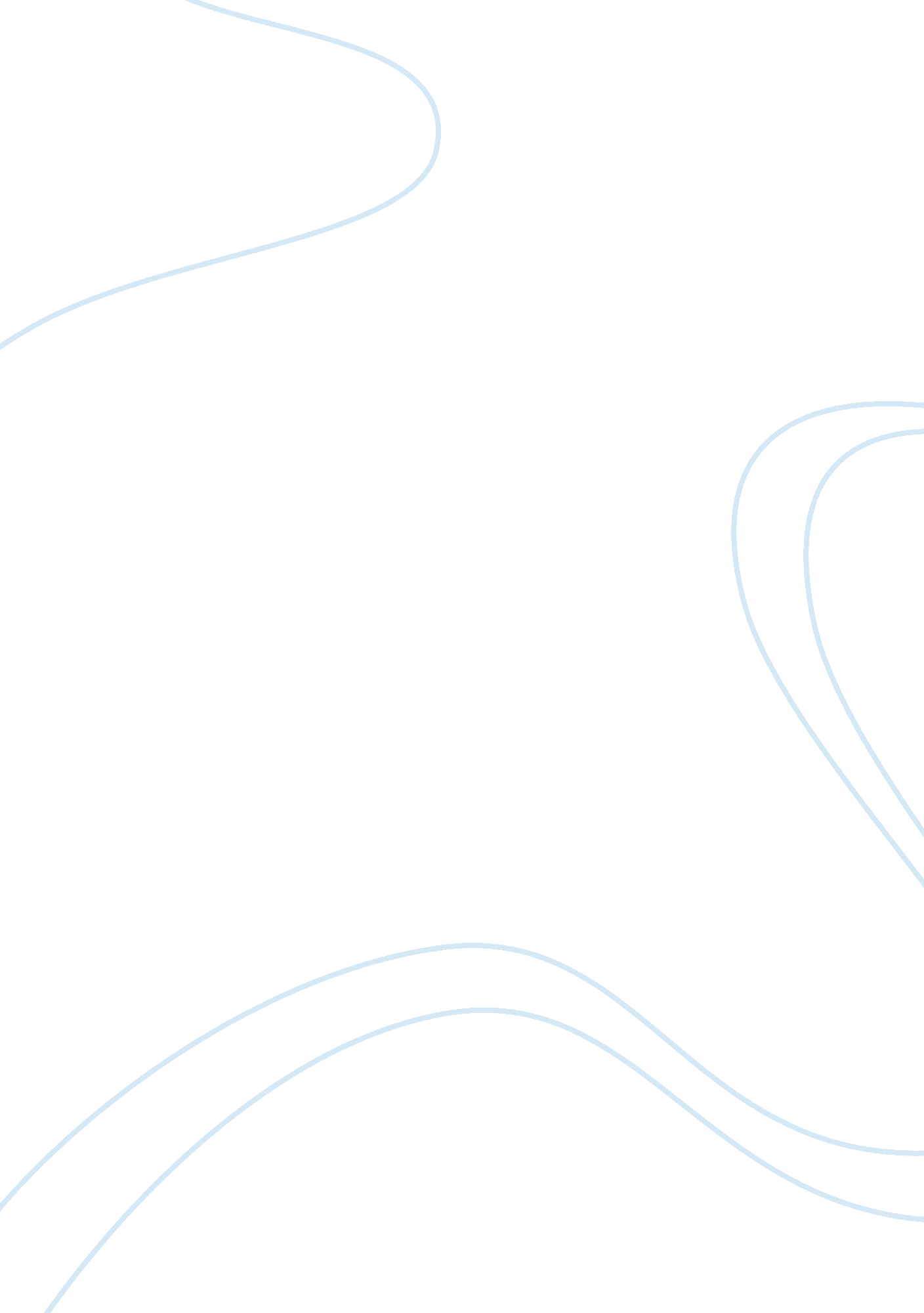 Sap was selected to align the state bank groups current human resource management...Finance, Banks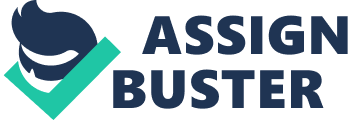 Information Systems for Managers ( ISMs ) are systems, which refer to the intersection of human and information engineering, and aid in determination devising for users within and outside the organisational boundaries. These systems help in executing day-to-day activities along with organisations current and future determinations. These information systems consist different functionalities for different maps or the concern group they intend to work with. State Bank Of India State Bank of India ( SBI ) is government-owned and is the largest bank in India in footings of market capitalisation, sedimentations, progresss and net incomes. It was founded in 1806 and is the oldest commercial bank in the Indian Subcontinent. SBI has more than 14, 500 subdivisions and more than 370, 000 employees in 32 states where it has 84 offices, functioning the international demands of the bank 's foreign clients. It has state 's largest ATM web. It is besides the largest in the universe in footings of figure of subdivisions and is the lone Bank from India calculating in the list of top 100 Bankss in the universe. In recent old ages the bank has focused on three precedences, foremost, cut downing its immense staff through strategies known as the Voluntary Retirement Scheme, which saw many of its best and brightest alteration sides to the private sector. Second, computerising its operations. Third, seeking to alter the attitude of its mostly ill-mannered staff. HUMAN RESOURCE MANAGEMENT SYSTEM ( HRMS ) The systems and processes affecting Human Resource Management and Information engineering comprise the Human Resource Management System ( HRMS ) . Enterprise Resource Planning ( ERP ) helps in scheduling of information from different applications into one cosmopolitan database. Linking of finance and human resource faculties through one database is an of import differentiation to the separately and proprietary developed predecessors, and therefore doing the package application flexible and stiff. Different organisations have different rating, choice and paysheet procedures. The HR map consists of researching employee informations like history of individual, accomplishments, abilities of individual, accomplishments, salary, etc. Introduction of Human Resource Management Systems reduces manual work load of the disposals. IT professionals within the organisation or outside aid HR executives to develop and keep an incorporate HRMS. Necessitating high investing, HRMS were restricted to organisations holding a big capital. Currently Human Resource Management Systems encompass: 1. Payroll 2. Benefits Administration 3. HR direction Information system 4. Enrolling 5. Training 6. Employee Self-service The Payroll Modules helps in wage procedure by roll uping informations on the figure of working hours and yearss of the employee. Tax write-offs in the payment are besides made due to different grounds and revenue enhancements. Human Resource and clip maintaining faculties aid in feeding the required informations. The benefits disposal faculty aid to happen out employees participation in different benefit plans. Insurance, net income sharing, compensation and retirement are included in this. The HR direction faculty covers HR facets like reference informations, choice, preparation and development, capablenesss and accomplishments direction, compensation planning records and other related activities of the employee. Leading border systems provide the ability to read and come in relevant informations to applicable database Fieldss. Human resource direction map involves the recruiting, puting, measuring and development of the employees of an organisation. Enrolling utilizing on-line systems is employed by HR sections to convey in possible campaigners for available places within an organisation. The preparation faculty helps organisations to pull off and track employee preparation and development attempts. It allows HR to track instruction, makings and accomplishments of the employees, every bit good as pulling what preparation classs, books, Cadmiums, web based acquisition or stuffs are available to develop which accomplishments. The Employee Self-Service faculty allows employees to oppugn HR related informations. Employees may ask about their attending record from the system without refering the HR forces. Many of these sub faculties are farther bomber divided into many constituents for e. g. Time Management is farther divided into Time Administration, Shift Planning, Incentive Wages, and Time Sheet. There is farther sub-division of each bomber faculty in SAP. SBI 'S HRMS SBI 's HRMS portal is SAP enabled Human Resources Management System. In HRMS users and Administrator can carry through HR related undertaking. HRMS works for human public assistance. With the aid of SAP package, SBI is increasing their concern demands and naming educated employees for every sections. HRMS is to name right individual to the right topographic point at right clip. Execution of SAP gives advancement in the countries of human capital direction and endeavor resource planning such as e- acquisition, public presentation direction and belongings direction and development of calling. SAP choice employees as per bank demands. The Bank offers about every merchandise in the fiscal ace market to its clients. The Bank is in 200th Year of concern and has made net income for all the old ages. State Bank of India and its seven Associate Banks have already developed group synergism in countries like Real Time On-line Banking, ATM, Treasury and other IT countries. The proposed HRMS Solution would farther incorporate the Human Resources operations across the group uniformly. SAP ICT SAP based the architecture of R/3 on a three-tier client/server theoretical account. 1. Presentation Server ( GUI ) 2. Application Waiter 3. Database Waiter SAP allows the IT supported processing of a battalion of undertakings, accruing in a bank. SAP ERP is differing from R/3 chiefly because it is based on SAP NETWEAVER: nucleus constituents can be implemented in ABAP and in Java and new functional countries are largely no longer created as portion of the old ERP system, with closely interrelated components, but as self-contained constituents or even systems. Decision SAP was selected to aline the State Bank Group 's current human resource direction system ( HRMS ) with the groups ' turning concern demands and to authorise its big work force to pull off procedures in a collaborative environment. Using SAP® package, State Bank Group aims to react faster to market demands, enable real-time information entree and delegate the right people to the right places at the right clip. With the aid of SAP ( System analyze and Programing wick lung ) package, SBI is increasing their concern demands and naming educated employees for every sections. 